Муниципальное бюджетное общеобразовательное учреждение  «Первомайский центр образования»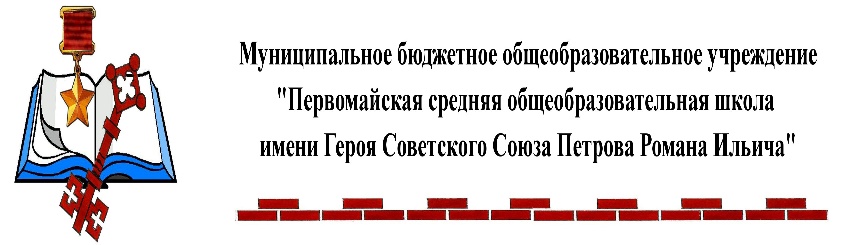 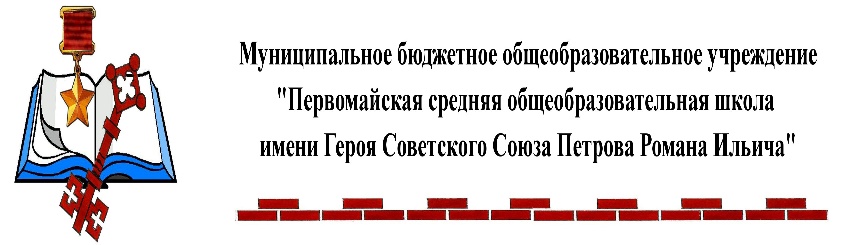 ПОЛОЖЕНИЕо порядке посещения учащимися по своему выбору мероприятий, проводимых в МБОУ «Первомайский ЦО» и не предусмотренных учебным планом С учетом мнения ученического совета   протокол №2  от 01.10.2014 г. С учетом мнения  родительского совета  протокол №2 от  01.10.2014 г.1. Настоящий порядок устанавливает правила посещения учащимися по своему выбору мероприятий, проводимых в МБОУ «Первомайский ЦО» (далее – ОУ) и не предусмотренных учебным планом ОУ (далее– мероприятия) 2. Порядок разработан в соответствии с п.6 ч.1, ч.4 статьи 34 Федерального закона от 29.12.2012 № 273-ФЗ «Об образовании в Российской Федерации».3. Учащиеся обязаны выполнять требования организаторов мероприятий по соблюдению норм и правил поведения во время мероприятия.4. ОУ может устанавливать возрастные ограничения на посещение мероприятия.5. Перед проведением мероприятия ОУ может объявлять правила поведения и (или) проводить инструктаж. Участие учащихся в объявлении правил поведения и (или) проведении инструктажа является обязательным.6. ОУ может устанавливать посещение отдельных мероприятий по входным билетам.7. ОУ может устанавливать право на ведение учащимися во время мероприятий фото и видеосъемки с разрешения ОУ.8. ОУ может устанавливать запрет на пользование мобильной связью во время мероприятия.9. ОУ может устанавливать запрет на повторный вход на мероприятие.10. Учащиеся имеют право использовать плакаты, лозунги, речовки и во время проведения состязательных, в том числе спортивных мероприятий, а также соответствующую атрибутику (бейсболки, футболки с символикой мероприятия).11. Учащимся запрещено приводить на мероприятия посторонних лиц без представителя ОУ, ответственного за проведение мероприятия.РАССМОТРЕНО и ПРИНЯТОна педагогическом совете     протокол №4 от 01.10.2014 г.УТВЕРЖДЕНО
приказом  муниципального бюджетного  общеобразовательного  учреждения «Первомайский центр образования»
№60  от 01.10.2014 г.